Выставка рисунков «Прекрасная Вселенная»В преддверие праздника День Космонавтики в нашем детском саду, дети совместно с родителями приняли участие в выставке "Прекрасная Вселенная", на которую подготовили рисунки на космическую тематику. Фантазия и творчество наших родителей не знает границ! Все работы отличались индивидуальностью и неповторимостью. Огромнейшее спасибо всем участникам, которые нашли время для участия и проявили интерес к жизни сада!И мальчишки, и девчонки,Наяву и в добрых снах,Все о космосе мечтают,О далёких небесах.Ныне праздник космонавтов! –Поздравляем с этим днём.Нам открыл его Гагарин.Много сказано о нём.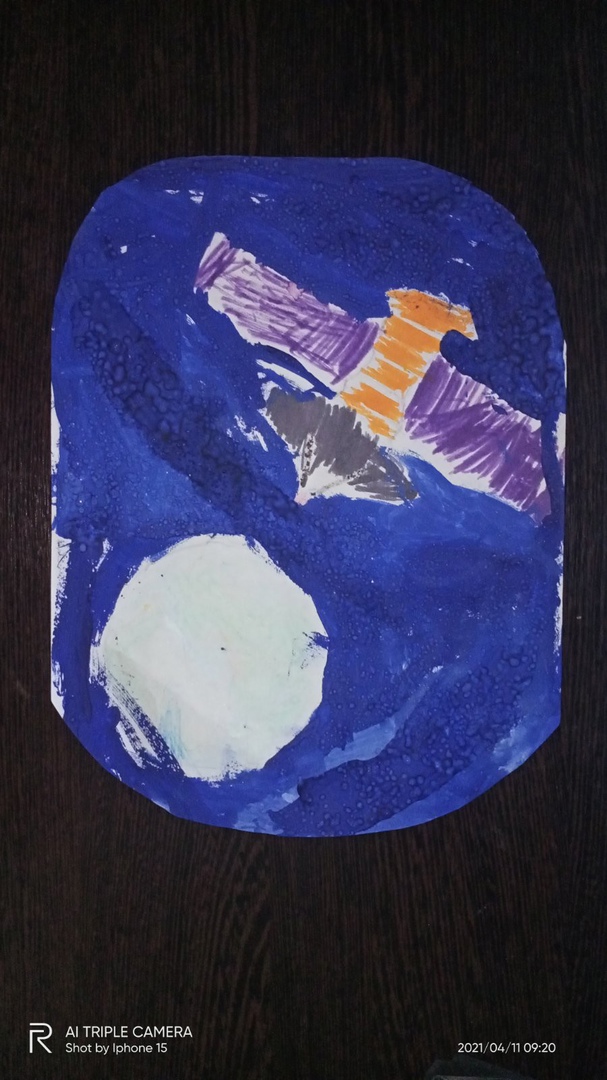 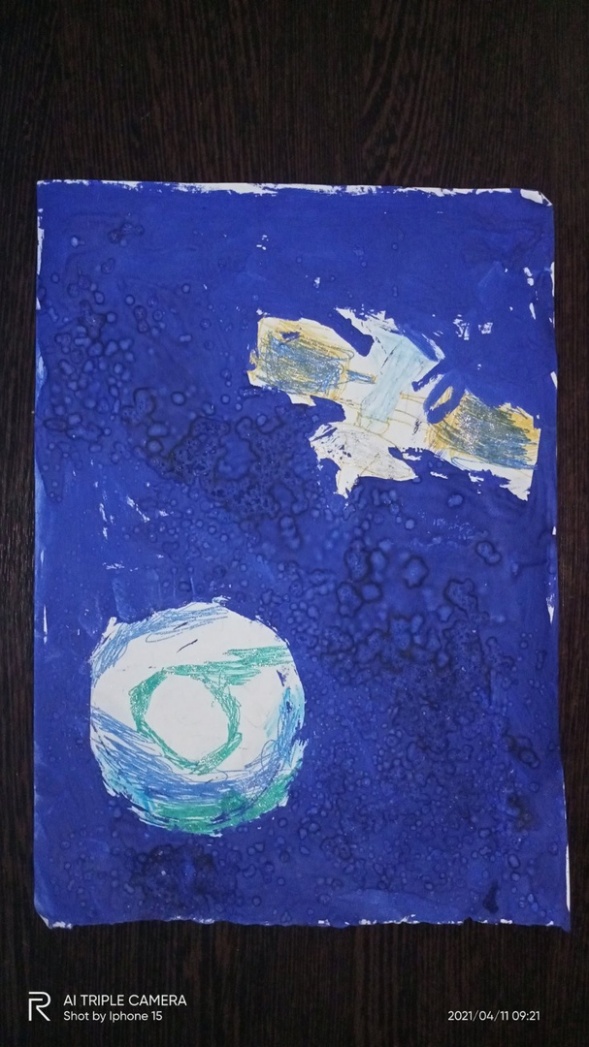 Алибеева Элина             Гергель Ваня                                                  Горный Лука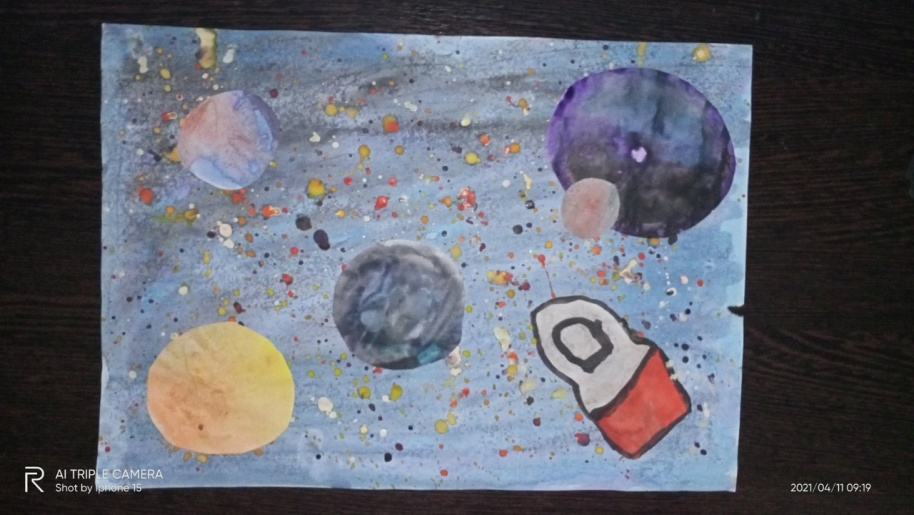 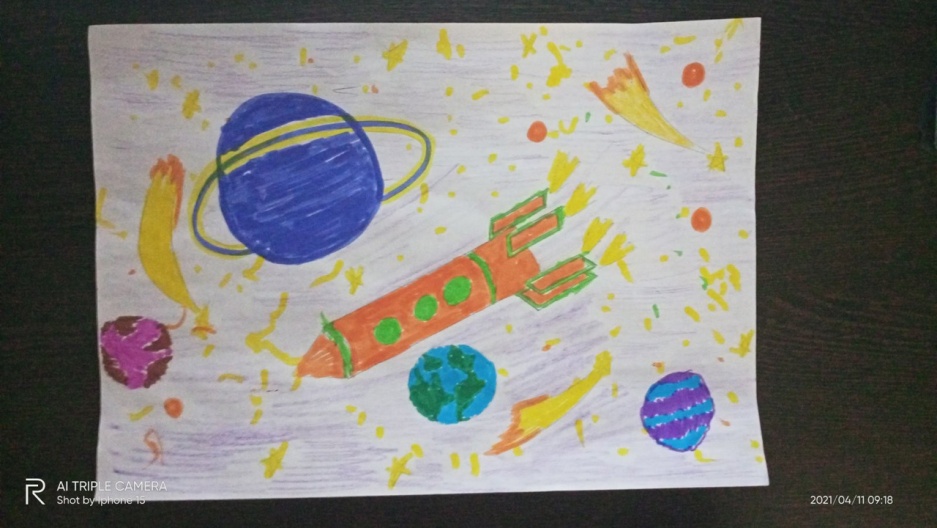         Иванцов Тимур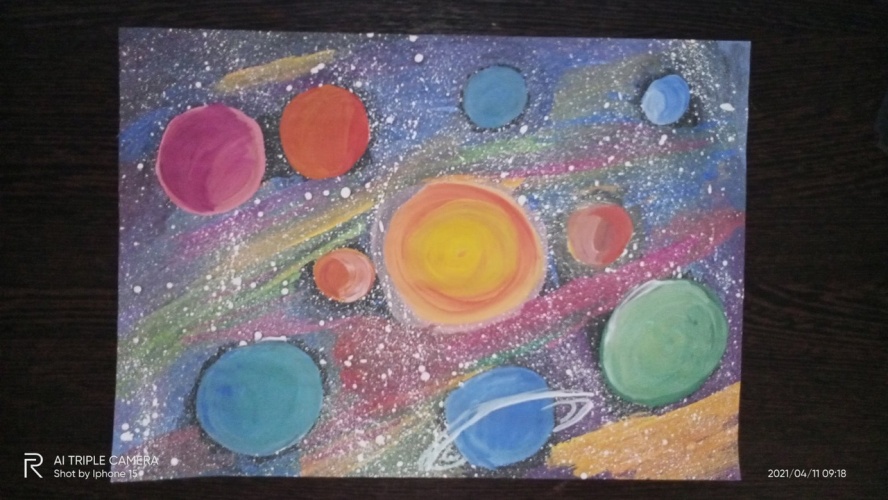 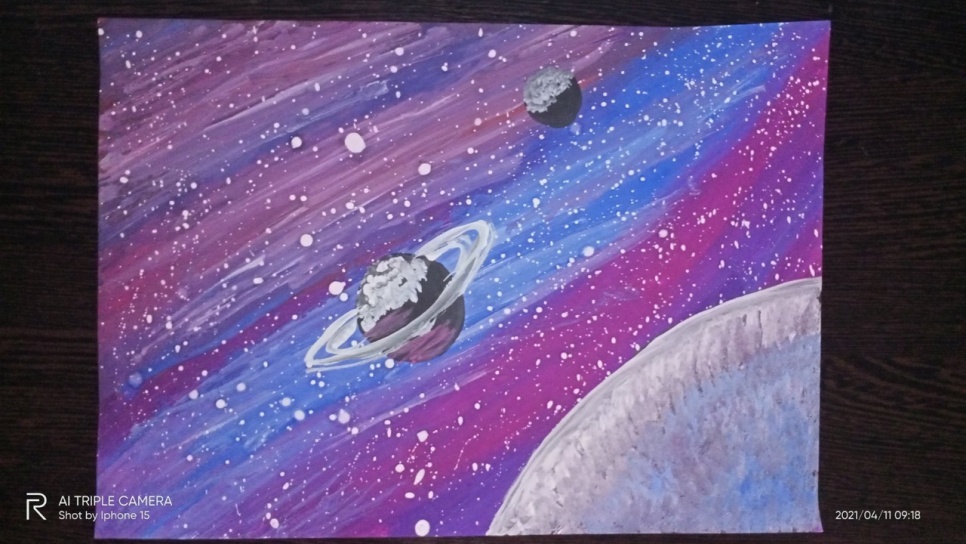          Расимов Осман                                             Крупенков Артём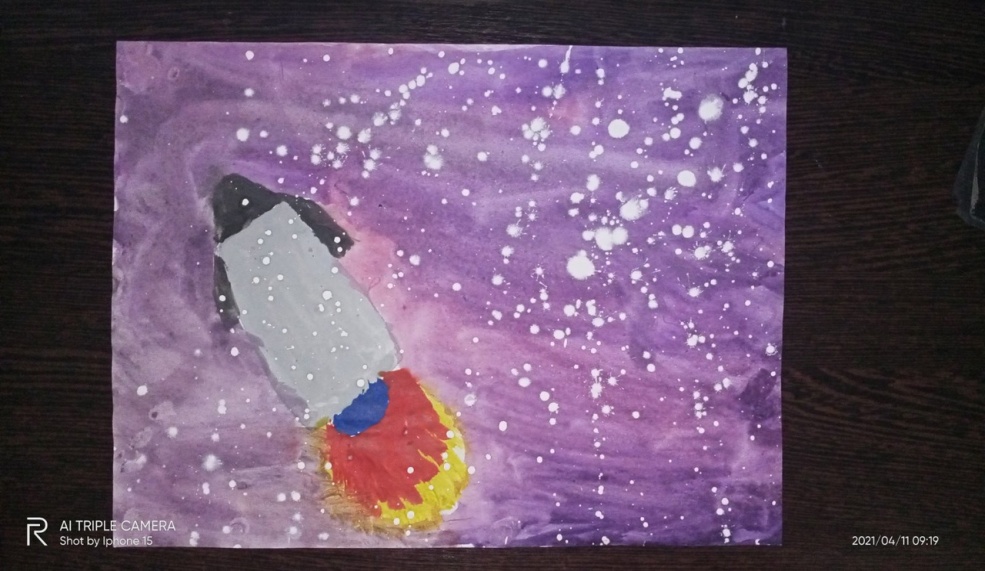 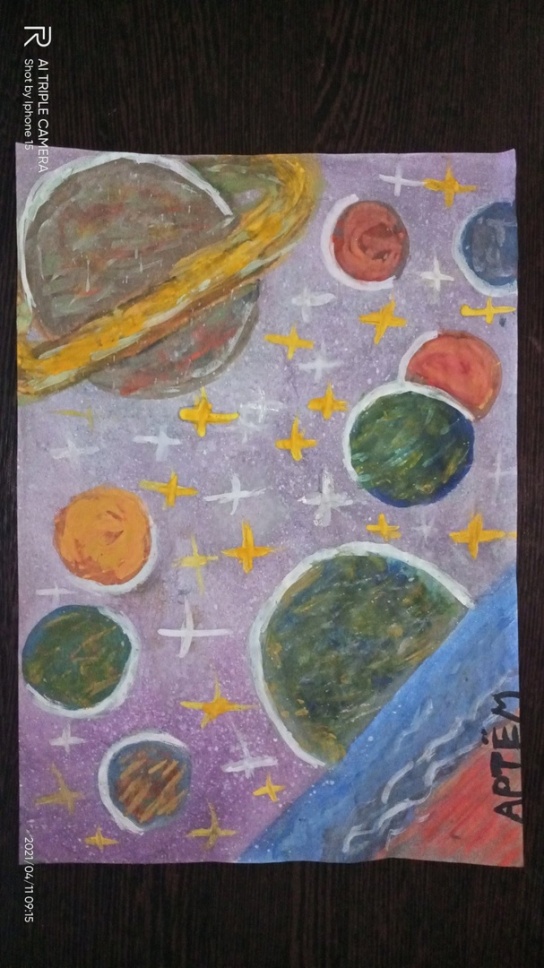           Зарядинова Усние                                                            Кузьменко Марк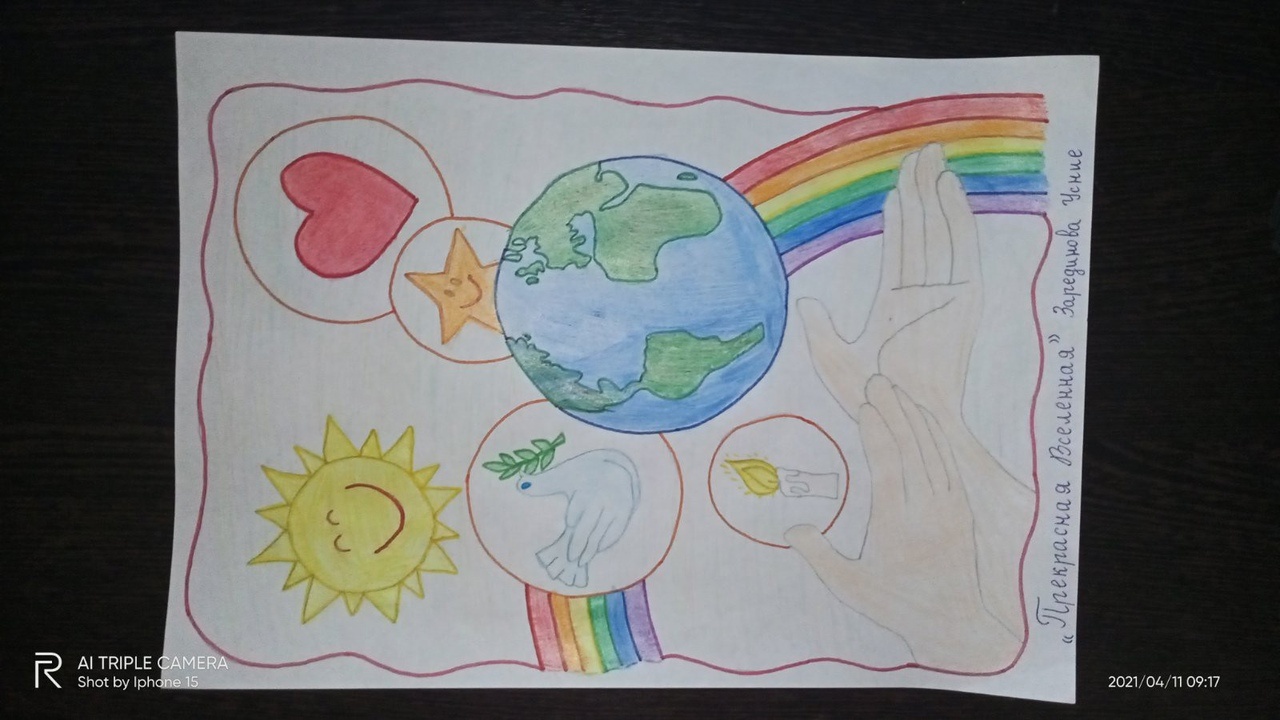 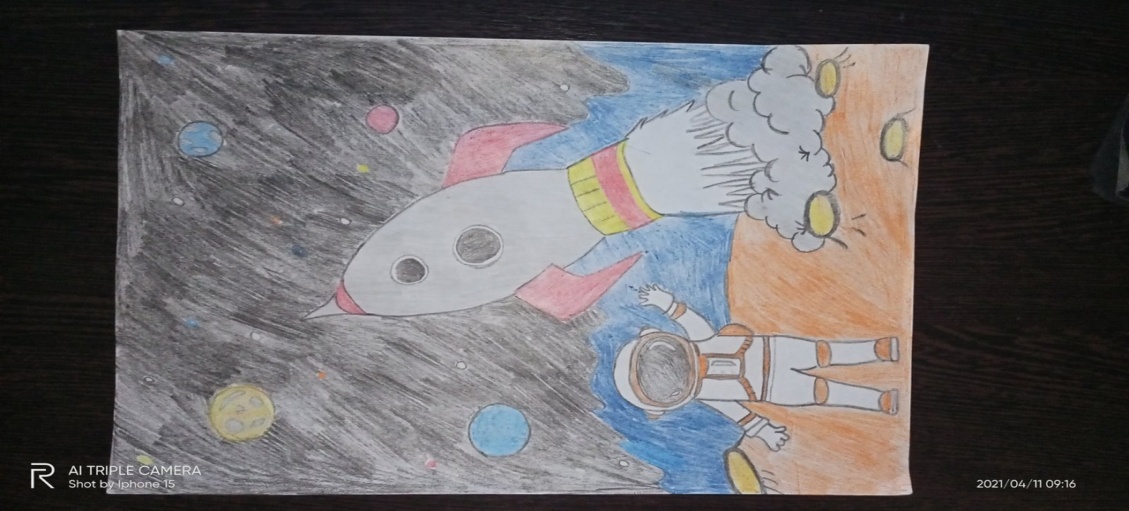           Столяр Ваня                                                    Даниленко Савелий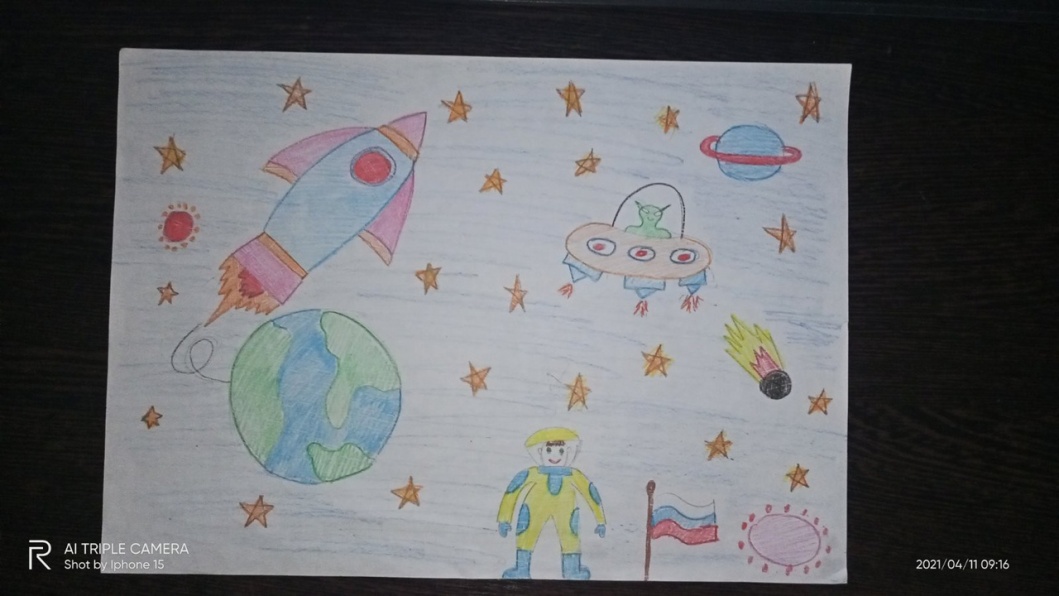 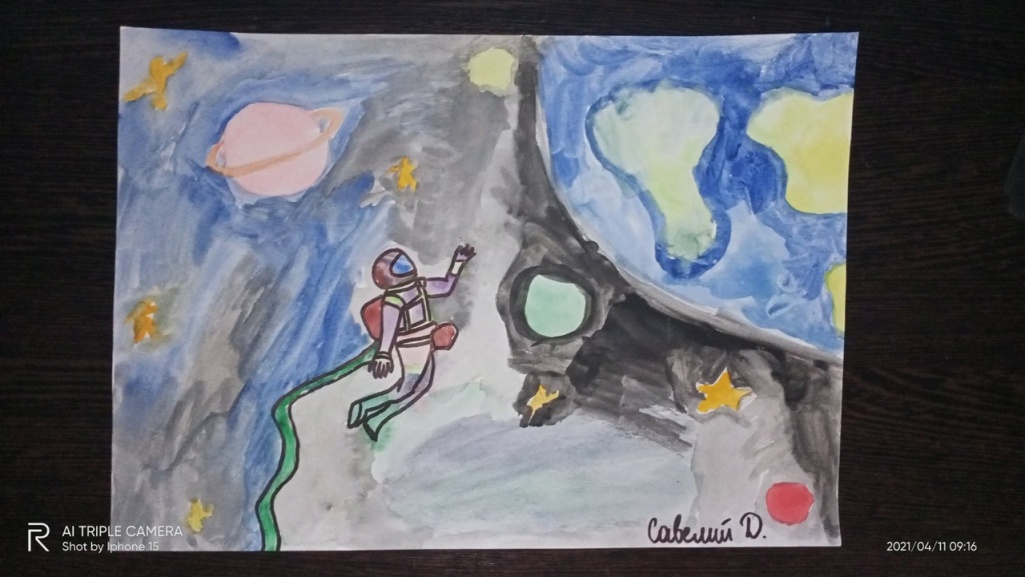          Даниленко Савелий                                       Палицын Гоша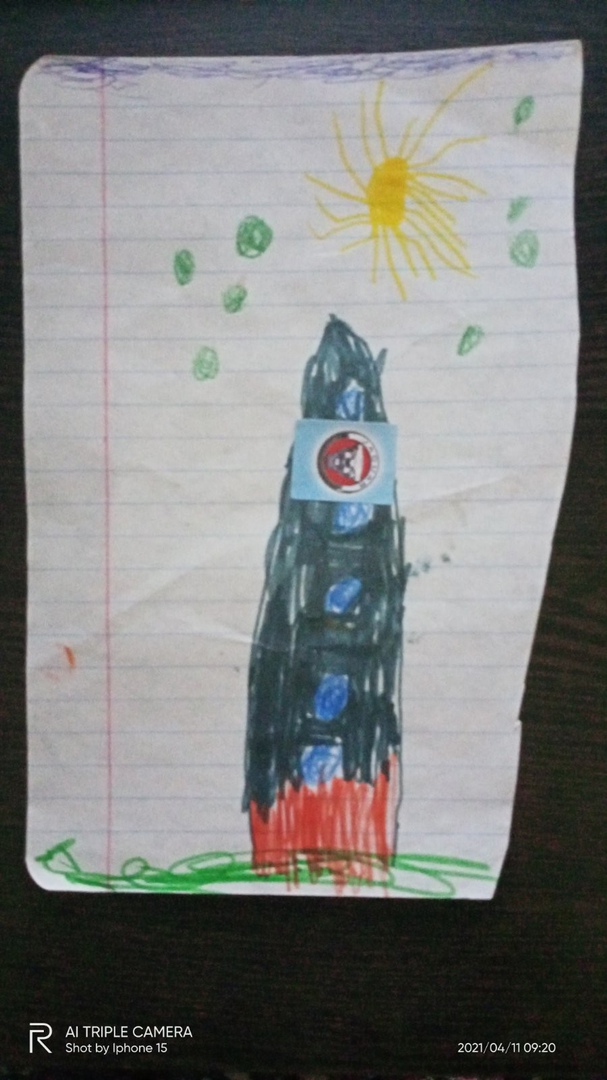 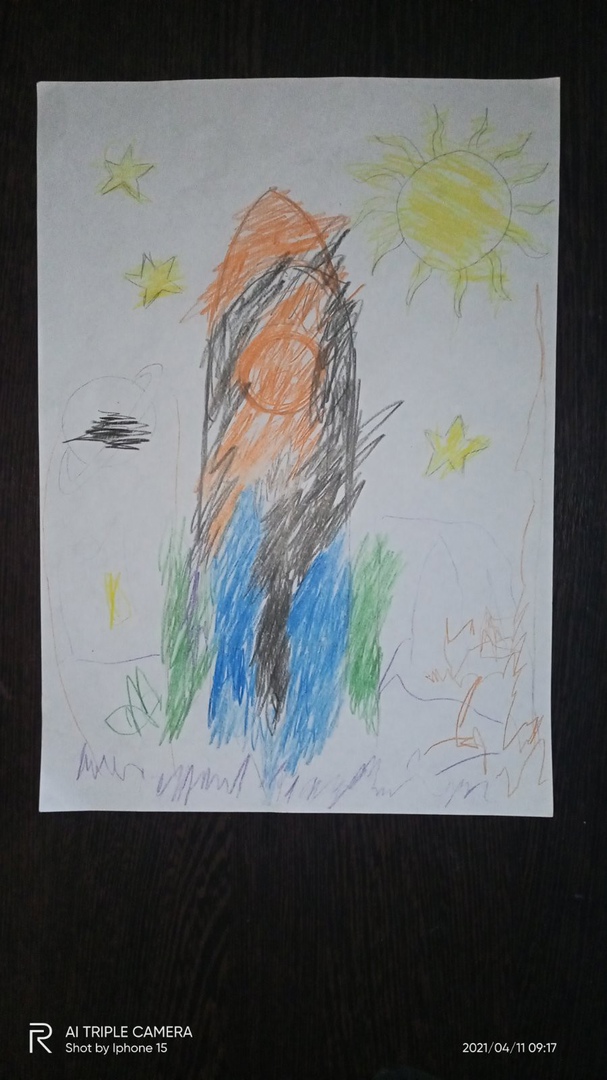                                               Группа «Мишутка»    